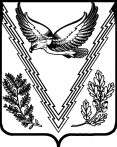 АДМИНИСТРАЦИЯ  МЕЗМАЙСКОГО СЕЛЬСКОГО ПОСЕЛЕНИЯ АПШЕРОНСКОГО РАЙОНАРАСПОРЯЖЕНИЕО назначении ответственного лица по профилактике антикоррупционных правонарушений и иных правонарушений в сфере закупок            В соответствии с Федеральным Законом от 05.04.2013 № 44-ФЗ «О контрактной системе в сфере закупок товаров, работ, услуг для обеспечения государственных и муниципальных нужд» предусматривающем обязанность должностных лиц заказчика при осуществлении закупок предпринимать меры по предотвращению и урегулированию конфликта интересов с учетом требований ст.11 Федерального закона от 25.12.2008 № 273-ФЗ, а также методических рекомендаций по выявлению и минимизации коррупцирнных рисков при осуществлении закупок товаров, работ, услуг для обеспечения государственных или муниципальных нужд, утвержденных Минтрудом России:                                                                                     1. Назначить ответственным по профилактике антикоррупционных правонарушений и возложить функции, связанные с предупреждением коррупции при осуществлении закупок главу Мезмайского сельского поселения Апшеронского района Иванцова Алексея Анатольевича.2. Контроль за выполнением настоящего распоряжения оставляю за собой.3. Распоряжение вступает в силу со дня его подписания.	ГлаваМезмайского сельского поселенияАпшеронского района                                                                          А.А. Иванцовот 31.01.2023 г.                                                                                                 № 9-рп. Мезмай